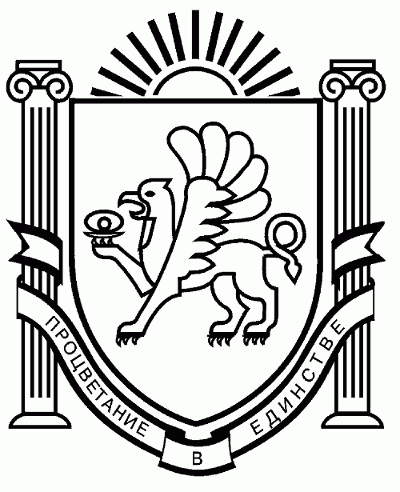 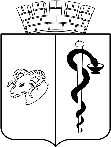 АДМИНИСТРАЦИЯ ГОРОДА ЕВПАТОРИИРЕСПУБЛИКИ КРЫМПОСТАНОВЛЕНИЕ_____________									       № __________ЕВПАТОРИЯОб организации и выполнении мероприятий по построению, внедрению и эксплуатации аппаратно-программного комплекса «Безопасный город» на территории муниципального образования городской округ Евпатория Республики Крым В соответствии со статьей 35 Федерального закона от 06.10.2003  №131-ФЗ «Об общих принципах организации местного самоуправления в Российской Федерации»,  Концепцией построения и развития аппаратно-программного комплекса (далее – АПК) «Безопасный город», утвержденной распоряжением Правительства Российской Федерации от 3 декабря 2014 года № 2446-р, статьей 27 Закона Республики Крым от 21.08.2014  №54-ЗРК «Об основах местного самоуправления в Республике Крым», постановлением администрации города Евпатории Республики Крым от 05.02.2016 №212-п «Об утверждении положения о порядке подготовки нормативных правовых актов администрации города Евпатории Республики Крым», Уставом муниципального образования городской округ Евпатория Республики Крым, протоколом межведомственной рабочей группы муниципального образования городской округ Евпатория Республики Крым от 29.03.2023 №1 администрация города Евпатории Республики Крым п о с т а н о в л я е т: Утвердить «План построения (развития) АПК «Безопасный город» на территории муниципального образования городской округ Евпатория Республики Крым», согласно приложению.Утвердить должностной состав межведомственной рабочей группы муниципального образования городской округ Евпатория Республики Крым по построению, развитию и эксплуатации АПК «Безопасный город» при комиссии по предупреждению и ликвидации чрезвычайных ситуаций и обеспечению пожарной безопасности при администрации города Евпатории Республики Крым», согласно приложению.Постановление администрации города Евпатории Республики Крым от 16.01.2020 №12-п «О внесении изменений в постановление администрации  города Евпатории Республики Крым от 06.04.2015 214-п «Об организации и выполнении мероприятий по построению, внедрению и эксплуатации на территории муниципального образования городской округ Евпатория Республики Крым аппаратно-программного комплекса «Безопасный город» признать утратившим силу.Настоящее постановление вступает в силу со дня его подписания и подлежит официальному обнародованию на официальном портале Правительства Республики Крым – http://rk.gov.ru в разделе: муниципальные образования, подраздел – Евпатория, а также на официальном сайте муниципального образования городской округ Евпатория Республики Крым – http://my-evp.ru в разделе Документы, подраздел – Документы администрации города в информационно-телекоммуникационной сети общего пользования, а также путем опубликования информационного сообщения о нем в печатных средствах массовой информации, утверждённых органом  местного самоуправления города Евпатории Республики Крым.Контроль за исполнением настоящего постановления возложить на первого заместителя главы администрации города Евпатории Республики Крым Киркину Е.А.Глава администрации города Евпатории Республики Крым	Е.М. Демидова